Les amours du cerf dans le vallon de Réchy  2 octobre 2021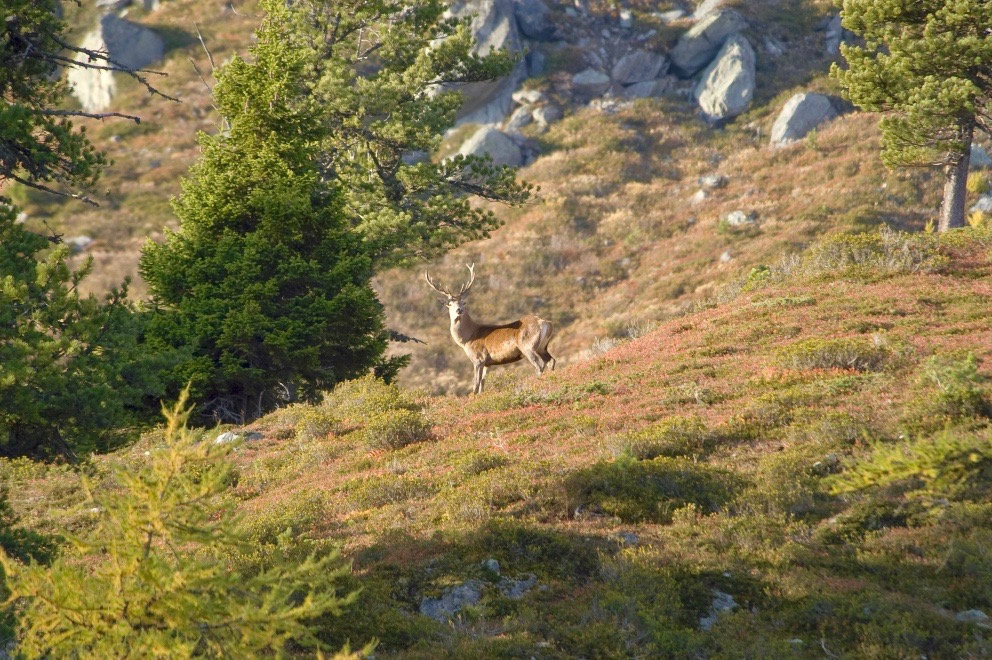 OLFACTIF – IMPRESSIONNANT« Savourer le privilège de côtoyer le seigneur de la forêt »Quand la nature s’éveille, la forêt tremble. Le concert débute dans le vallon de Réchy. Les couleurs flamboyantes de l’automne dansent et c’est là qu’il surgit. Fondue de chasse au milieu de nulle part.Coups de cœur
 Marcher de nuit
 Rencontre avec le seigneur de la forêt au cœur d’une vallée préservée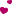  La nature se prépare pour l’hiver La bacchus de chasseItinéraire06h00 : Rendez-vous sur le parking à l’entrée du village de VercorinDépart à la frontale sur le bisseLes cerfs bramentLes biches se laissent désirerPuis soudain on les voitFondue de chasse au milieu de nulle partRetour vers 13-14hDénivelé : 650 + 650 – Heures de marche effective : 4h00Niveau : moyenPrix : 80.- + 35.- p.p pour la fondue (max 7 personnes)Le prix comprend- Organisation- Encadrement professionnel- Repas de midi + boissons (sans fondue pique-nique tiré du sac)- Quelques surprisesCe prix ne comprend pas- Les assurances personnelles. Vous devez être en possession d’une assurance de rapatriement en cas d’accident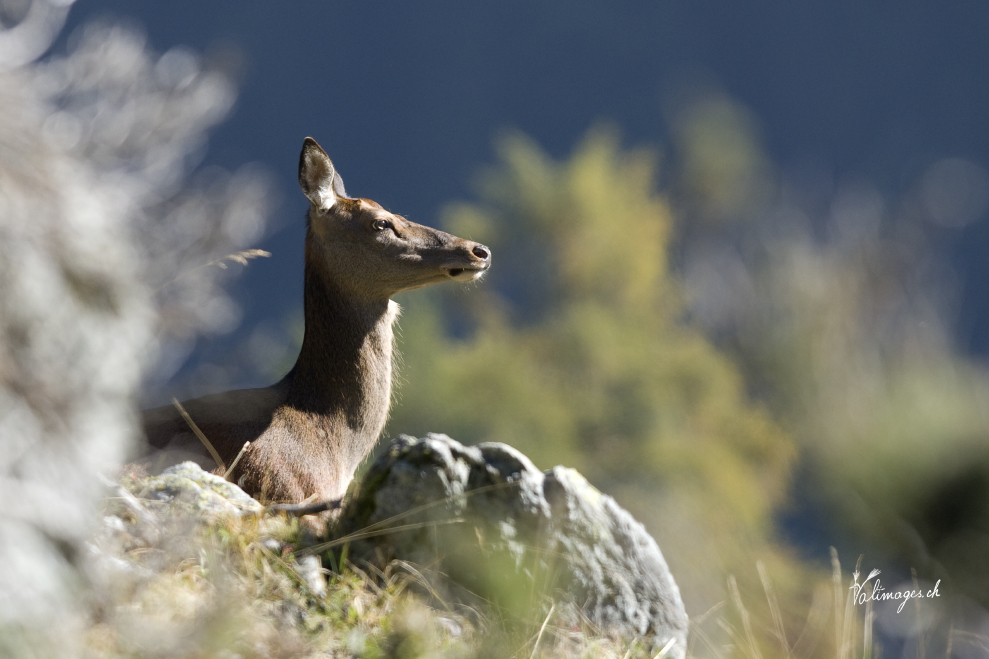 Photos Willy Maury/Valimages.ch